1-2名人啟示錄:許芳宜-不怕和世界不一樣                 學習單           學生姓名：問題一:初到美國學舞的許芳宜，只要能說出簡單的英文點餐，她就覺得是一個小小的成就，你有沒有做什麼事情，雖然很困難，但是努力過後讓你覺得很有成就感?為什麼?問題二:許芳宜從小認為自己很普通，到小學四年級開始有跳舞的夢想，你呢?你對未來有什麼夢想?請舉例。如果你目前沒有夢想，想想看未來你想過怎樣的生活?問題三：許芳宜說她什麼都怕，但是她不斷練習，勇敢去完成每一件事，現階段對於你的夢想(或未來想過的生活)，你遇到什麼困難?請舉例。問題四:許芳宜說不怕和別人不一樣，多數人都在想夢，但很少人用「行動力」完成夢想。接下來，你可以用哪些「行動力」來完成你的夢想呢？（或者找到你的夢想？或達成未來想過的生活）請舉例。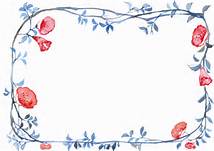 